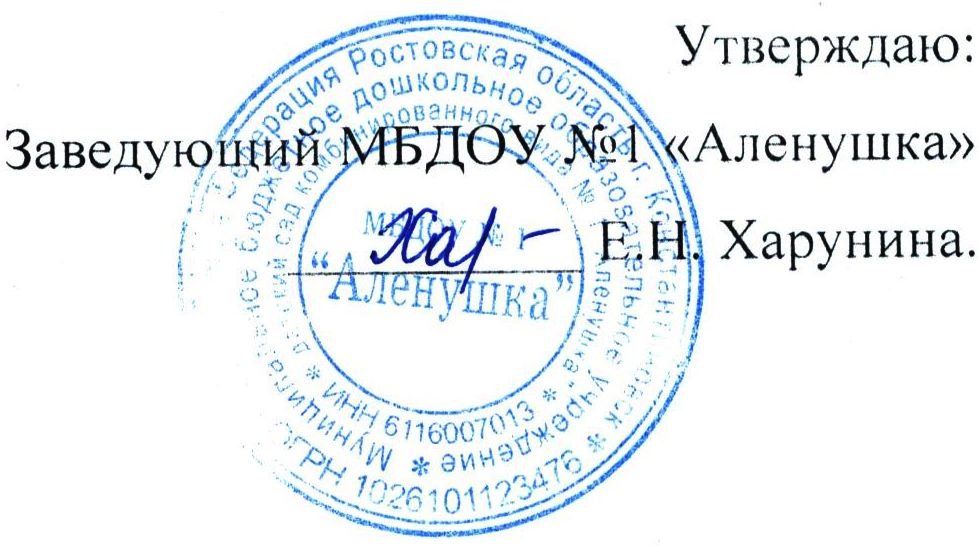 Приказ  № 115  от  17 сентября  2020г.Распорядок дня Муниципального бюджетного дошкольного образовательного учреждения детского сада  комбинированного вида № 1 «Аленушка» на 2020-2021 учебный год.NРежимные моментыпервые младшие группывторые младшие группысредние группыстаршие группыподготовительные группы1Приход детей в детский сад, свободная игра, самостоятельная деятельность7.30 – 8.007.30-8.107.30 – 8.207.30 – 8.207.30 – 8.202Подготовка к завтраку, завтрак8.00-8.308.10 – 8.358.20 – 8.458.20 – 8.408.20 – 8.503Игры, самостоятельная деятельность детей8.30 –9.00 8.35 – 9.008.45 – 9.00; 9.50 – 10.008.40 – 9.008.50 – 9.004Организованная детская деятельность, занятия со специалистами9.00 – 9.30 9.00 – 9.409.00 – 9.509.00 – 10.359.00 – 10.505Второй завтрак9.10 – 9.209.40 – 9.5010.00 – 10.1010.35 – 10.4510.50 – 11.006Подготовка к прогулке, прогулка9.30 - 11.309.50 – 12.0010.10 – 12.1510.45 – 12.3011.00 – 12.407Возвращение с прогулки, самостоятельная деятельность11.30 – 11.5512.00 – 12.2012.15 – 12.3012.30 – 12.4012.40 – 12.508Подготовка к обеду, обед11.55 – 12.3012.20 – 12.5012.30 – 13.0012.40 – 13.1012.50 – 13.159Подготовка ко сну, дневной сон12.30 – 15.0012.50 – 15.0013.00 – 15.0013.10 – 15.0013.15 – 15.0010.Постепенный подъем, самостоятельная деятельность15.00 – 15.1515.00 – 15.2515.00 – 15.2515.00 – 15.2515.00 – 15.2511.Полдник15.15 – 15.3515.25 – 15.4515.25 -15.4515.25 – 15.4015.25 – 15.4012.Игры, самостоятельная и организованная детская деятельность15.35 – 16.1515.45 – 16.2515.45 – 16.3015.40 – 16.3015.40 – 16.4013.Подготовка к прогулке, прогулка16.15 – 17.3016.25 – 17.4016.30 – 17.4516.30 – 18.0016.40 – 18.0014.Возвращение с прогулки, самостоятельная деятельность17.30 – 18.0017.40 – 18.0017.45 – 18.00--